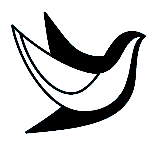 Общество с ограниченной ответственностью «Центр Мир»(ООО «Центр Мир»)Детский санаторный оздоровительный лагерь «Мир»УТВЕРЖДЕНПриказом ООО «Центр Мир»     от 25 марта 2022г. № 20Стоимость путевокдля коммерческой реализации на 2022 годВид путевкиПУТЕВКА САНАТОРНАЯ ПУТЕВКА ОЗДОРОВИТЕЛЬНАЯ ПУТЕВКА ОЗДОРОВИТЕЛЬНАЯ Количество дней24 дня21 день21 деньКатегория проживанияПроживаниев корпусе с удобствами в номереПроживаниев корпусе с удобствамив номереПроживаниев корпусе с удобствами на этажеЦена путевки46 500,0038 500,0031 800,00Условия проживанияПроживание в новом двухэтажном корпусе. Удобства в номере: душ, санузел, раковина.Корпус оснащен стендами, пожарной сигнализацией, питьевой водой, системой вентиляции и кондиционирования воздуха, имеется холл с телевизором и столами для отрядной работы.Проживание в новом двухэтажном корпусе. Удобства в номере: душ, санузел, раковина.Корпус оснащен стендами, пожарной сигнализацией, питьевой водой, системой вентиляции и кондиционирования воздуха, имеется холл с телевизором и столами для отрядной работы.Проживание в одноэтажном кирпичном стационарном корпусе.Удобства на этаже: душ, санузел, раковина, ногомойка.Корпус оборудован верандой, оснащенной для отрядной работы телевизором, столами, стендами, пожарной сигнализацией, питьевой водой.Медицинские услугилечебная физкультура №5, скандинавская ходьба №5 (по погоде), кислородный коктейль №10, бассейн №5 (по погоде),1 (одна) физиопроцедура по медицинским показаниям №7, соляная комната (по медицинским показаниям) №10, психологические тренинги №5кислородный коктейль №10,  бассейн №5 (по погоде)кислородный коктейль №10, бассейн №5 (по погоде)В СТОИМОСТЬ ПУТЕВКИ ВКЛЮЧЕНЫ:В СТОИМОСТЬ ПУТЕВКИ ВКЛЮЧЕНЫ:В СТОИМОСТЬ ПУТЕВКИ ВКЛЮЧЕНЫ:В СТОИМОСТЬ ПУТЕВКИ ВКЛЮЧЕНЫ:размещение и проживание в комнатах по 5 человек;5-ти разовое питание; страхование от несчастного случая;педагогическое и психологическое сопровождение воспитательно-образовательного процесса;организация культурно-массовой и спортивно-оздоровительной деятельности в течение смены в соответствии со сроками, тематикой, утвержденным планом работы;участие в образовательных и воспитательных программах, программах дополнительного образования; посещение конного клуба, веревочного парка (дети, достигшие 12 летнего возраста и ростом от 150 см), игрового комплекса лазертаг;общее медицинское обслуживание; первая медицинская помощь;консультативные приемы врачами-специалистами.размещение и проживание в комнатах по 5 человек;5-ти разовое питание; страхование от несчастного случая;педагогическое и психологическое сопровождение воспитательно-образовательного процесса;организация культурно-массовой и спортивно-оздоровительной деятельности в течение смены в соответствии со сроками, тематикой, утвержденным планом работы;участие в образовательных и воспитательных программах, программах дополнительного образования; посещение конного клуба, веревочного парка (дети, достигшие 12 летнего возраста и ростом от 150 см), игрового комплекса лазертаг;общее медицинское обслуживание; первая медицинская помощь;консультативные приемы врачами-специалистами.размещение и проживание в комнатах по 5 человек;5-ти разовое питание; страхование от несчастного случая;педагогическое и психологическое сопровождение воспитательно-образовательного процесса;организация культурно-массовой и спортивно-оздоровительной деятельности в течение смены в соответствии со сроками, тематикой, утвержденным планом работы;участие в образовательных и воспитательных программах, программах дополнительного образования; посещение конного клуба, веревочного парка (дети, достигшие 12 летнего возраста и ростом от 150 см), игрового комплекса лазертаг;общее медицинское обслуживание; первая медицинская помощь;консультативные приемы врачами-специалистами.размещение и проживание в комнатах по 5 человек;5-ти разовое питание; страхование от несчастного случая;педагогическое и психологическое сопровождение воспитательно-образовательного процесса;организация культурно-массовой и спортивно-оздоровительной деятельности в течение смены в соответствии со сроками, тематикой, утвержденным планом работы;участие в образовательных и воспитательных программах, программах дополнительного образования; посещение конного клуба, веревочного парка (дети, достигшие 12 летнего возраста и ростом от 150 см), игрового комплекса лазертаг;общее медицинское обслуживание; первая медицинская помощь;консультативные приемы врачами-специалистами.